ZAPOWIEDZIDo zawarcia sakramentu małżeństwa przygotowują się następujące osoby: Jarosław Fedczuk kawaler z Konstantynowa i Małgorzata Tyszka panna z Nowego Pawłowa – ZAPOWIEDŹ 23 Niedziela zwykłaEwangelia wg św. Mateusza 4,12-23. Gdy Jezus posłyszał, że Jan został uwięziony, usunął się do Galilei.
Opuścił jednak Nazaret, przyszedł i osiadł w Kafarnaum nad jeziorem, na pograniczu Zabulona i Neftalego.
Tak miało się spełnić słowo proroka Izajasza:
"Ziemia Zabulona i ziemia Neftalego, na drodze ku morzu, Zajordanie, Galilea pogan!
Lud, który siedział w ciemności, ujrzał światło wielkie, i mieszkańcom cienistej krainy śmierci wzeszło światło".
Odtąd począł Jezus nauczać i mówić: «Nawracajcie się, albowiem bliskie jest królestwo niebieskie».
Przechodząc obok Jeziora Galilejskiego, Jezus ujrzał dwóch braci: Szymona, zwanego Piotrem, i brata jego, Andrzeja, jak zarzucali sieć w jezioro; byli bowiem rybakami.
I rzekł do nich: «Pójdźcie za Mną, a uczynię was rybakami ludzi».
Oni natychmiast zostawili sieci i poszli za Nim.
A idąc stamtąd dalej, ujrzał innych dwóch braci: Jakuba, syna Zebedeusza, i brata jego, Jana, jak z ojcem swym Zebedeuszem naprawiali w łodzi swe sieci. Ich też powołał.
A oni natychmiast zostawili łódź i ojca i poszli za Nim.
I obchodził Jezus całą Galileę, nauczając w tamtejszych synagogach, głosząc Ewangelię o królestwie i lecząc wszystkie choroby i wszelkie słabości wśród ludu.26.01.2020   3 Niedziela zwykła1.  Za tydzień w niedzielę święto  Ofiarowania  Pańskiego.  Poświęcenie  gromnic  na  każdej  Mszy  św. Poświęcone  gromnice  powinny  być  w  każdym  domu.  Zapalamy  je  w  chwilach  grozy,  niebezpieczeństw, zarówno  duchowych  jak  i  doczesnych,  a  zwłaszcza  w  chwili  śmierci. O  miejscu  jej  przechowania,  każdy  domownik  powinien  wiedzieć,  ze  względu  na  łatwość  znalezienia  w  razie  potrzeby. W  święto Matki  Bożej Gromnicznej  składając ofiary  na  tacę wspomagamy  żeńskie  zakony  kontemplacyjne.2. Jutro spotkanie Rodzin Domowego Kościoła o godz. 16.003. Młodzież z klasy VIII przygotowująca się do przyjęcia sakramentu bierzmowania przychodzi w środę 29 stycznia na Mszę o godz. 17.00 i po Mszy zostaje na katechezę. Na spotkanie młodzież przychodzi z indeksami.4. W piątek o godz. 16.00 w kościele zbiórka ministrantów, natomiast o godz. 17.45 w salce przy kościele spotkanie KSM5. W  tym  tygodniu  I - sobota,  i  niedziela  miesiąca.  Do chorych udamy się w sobotę 1 lutego od. godz. 9.00. Zmianka  różańcowa  w  niedzielę   po  Mszy  św.  o  godz. 11.30.6. Zapraszamy małżeństwa na bezalkoholowy bal karnawałowy, który odbędzie się 8 lutego o godz. 18.00 w Pensjonacie Dolina Bugu w Rokitnie. Koszt 240 zł od pary. Zapisy i odbiór karnetów w Księgarni u św. Antoniego do dnia 1 lutego 2020 r.7. Za tydzień przybędzie do naszej parafii kilkunastoosobowa modlitewna grupa „Guadelupe” Zespół wokalno-instrumentalny będzie akompaniował do Mszy św. o g. 11.30. Następnie poprowadzi godzinne nabożeństwo przy wystawionym Najświętszym Sakramencie, w czasie którego będą modlitwy, utwory muzyczne i świadectwa o Guadelupe. Będzie też można nabyć płyty i materiały o Matce Bożej z Guadelupe za dobrowolną ofiarę. Zachęcamy do skorzystania z tej uczty duchowej. Można na tę okoliczność zaprosić także gości z poza parafii.8. Dzisiaj o godz. 10.30 w salce parafialnej kolejna katecheza dla narzeczonych.9. Bóg zapłać za ofiary na rewitalizację cmentarza: Jadwiga Bieńkowska z ul. Kościuszki – 200 zł, Leszek Chromiec z ul. Sienkiewicza – 100 zł, bezimienna z ul. Siedleckiej – 300 zł, KRK zel. Ireny Krasuskiej z Nowego Pawłowa – 200 zł10. W minionym tygodniu odszedł do Pana: Jan Hura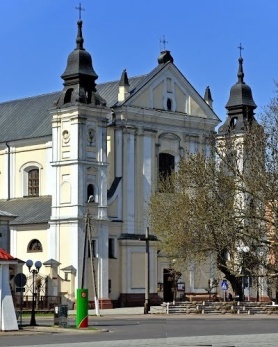 26 stycznia 2020 r.W CIENIU BazylikiPismo Parafii Trójcy św. w Janowie Podlaskim-do użytku wewnętrznego-PONIEDZIAŁEK – 27 styczniaPONIEDZIAŁEK – 27 stycznia7.001. +Zofię w 30 r., Annę w 19 r. – of. Irena i Zbigniew Mertowscy2. (poza par.) Dz – bł w 86 r. urodzin Czesławy o Boże bł i potrzebne łaski – of. Jubilatka17.001. +Antoninę w (r.), Henryka, Józefę, Feliksa – of. Rodzina2. +Władysławę, Piotra, zmarłych rodziców z obu stron – of. Stanisław JuszczukWTOREK – 28 styczniaWTOREK – 28 stycznia7.00 +Marię Wawryniuk, Jana, Kazimierza, Janinę, zm z rodz Wawryniuków – of. siostra17.001. +Jana Hurę w 9 dz2. +Eugenię Jakubiuk w 1 r., Michała w (r.) – of. synŚRODA – 29 styczniaŚRODA – 29 stycznia7.00 +Stanisława w 11 r., Annę, Stanisława, Kazimierę, Henryka, Elżbietę, Annę, Karola, Jana, Annę – of. rodzina17.001. W intencji uczestników nowenny do MBNP2. +Tadeusza w (r.), Mariannę, Witalisa, Feliksę, Wiktora – of. Stanisława LudwiczukCZWARTEK – 30 styczniaCZWARTEK – 30 stycznia7.001. +Krzysztofa Zielińskiego w (r.) – of. Żona2. Dz – bł w dniu urodzin Norberta o Boże bł i potrzebne łaski17.00+Grzegorza Siwka w (r.), zm z rodz Siwków i Semeniuków – of. rodzinaPIĄTEK – 31 styczniaPIĄTEK – 31 stycznia7.00+Teresę w 30 r., Czesława, Reginę, Zygmunta, Janinę, Antoniego, Jadwigę, Kazimierza, Stanisława z żoną – of. Bogdan Żuk17.001. +Tadeusza Majewskiego w 2 r. – of. żona2. Marcina Pienikusa w 2 r. – of. Dzieci i rodzinaSOBOTA – 1 lutegoSOBOTA – 1 lutego7.001. +Julię Michaluk w 6 r., zm z rodz Michaluków i Iwaniuków2. +Józefa Stefaniuka w 3 r. – of. rodzina17.00+Michała, Weronikę, zm z rodz Michaluków, Pietruczenków, Wolińskich, Wawryniuków, Lewczuków, Semeniuków, Lucynę, Antoniego, Franciszka, Kazimierza, Andrzeja – of. córkaNIEDZIELA – 2 lutegoNIEDZIELA – 2 lutego8.001. +Irenę Korniluk w (r.) i jej rodziców2. (poza par.) Dz – bł w rocznicę urodzin i imienin Marii o Boże bł i potrzebne łaski – of. rodzina9.301. +Zbigniewa w (r.), Zygmunta, zm z rodz Omelaniuków i Michaluków – of. rodzina2. +Zygmunta, Franciszkę Bilicz, Danutę i Bolesława Ślifirczyk – of. rodzina11.301. +zmarłe siostry z KRK i zmarłych z ich rodzin zel. Ireny Krasuskiej2. +Feliksa w (r.), Janinę, Franciszka, Floriana, Matronę, zm z rodz Skrodziuków i Skrzypczaków – of. Teresa Plażuk17.00Dz – bł z prośbą o zdrowie, Boże bł i opiekę dla dzieci i wnuków – of. Helena Myć